ОТДЕЛ ПО УПРАВЛЕНИЮ ОБРАЗОВАНИЕМ АДМИНИСТРАЦИИ СВОБОДНЕНСКОГО РАЙОНА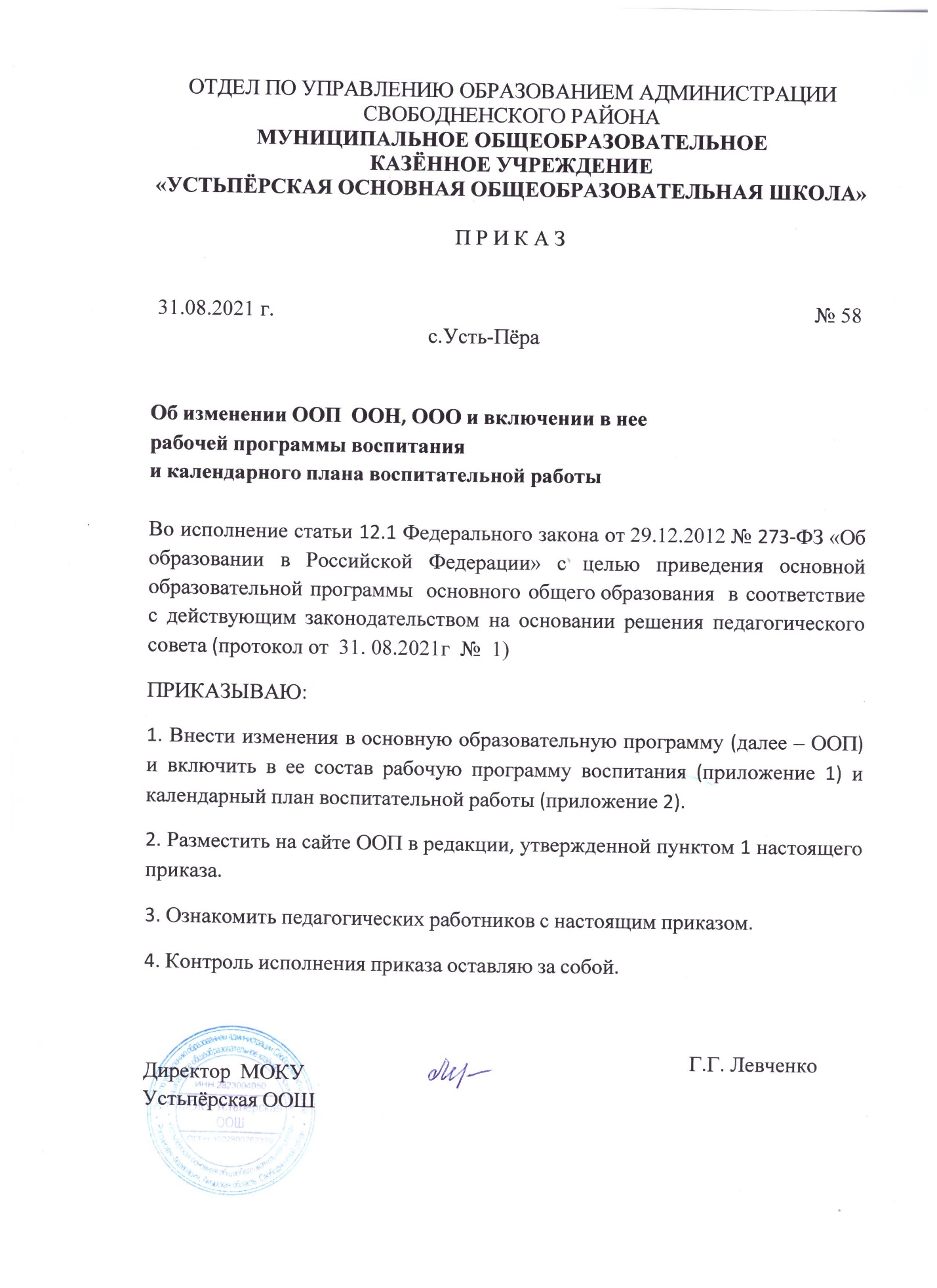 МУНИЦИПАЛЬНОЕ ОБЩЕОБРАЗОВАТЕЛЬНОЕКАЗЁННОЕ УЧРЕЖДЕНИЕ«УСТЬПЁРСКАЯ ОСНОВНАЯ ОБЩЕОБРАЗОВАТЕЛЬНАЯ ШКОЛА»П Р И К А З31.08.2021 г.		                                                                                  № 58с.Усть-Пёра	Об изменении ООП  ООН, ООО и включении в нее рабочей программы воспитания
и календарного плана воспитательной работы
Во исполнение статьи 12.1 Федерального закона от 29.12.2012 № 273-ФЗ «Об образовании в Российской Федерации» с целью приведения основной образовательной программы  основного общего образования ______________ в соответствие с действующим законодательством на основании решения педагогического совета (протокол от  31. 08.2021г  №  1)ПРИКАЗЫВАЮ:1. Внести изменения в основную образовательную программу  (далее – ООП ) и включить в ее состав рабочую программу воспитания (приложение 1) и календарный план воспитательной работы (приложение 2).2. Разместить на сайте  ООП в редакции, утвержденной пунктом 1 настоящего приказа.3. Ознакомить педагогических работников с настоящим приказом.4. Контроль исполнения приказа оставляю за собой.РАБОЧАЯ ПРОГРАММА ВОСПИТАНИЯ МОКУ Устьперской ООШна 2021-2025 учебный годСОДЕРЖАНИЕПОЯСНИТЕЛЬНАЯ ЗАПИСКАПрограмма воспитания МОКУ Устьперской ООШ является обязательной частью основных образовательных программ.В центре рабочей программы воспитания находится личностное развитие обучающихся, формирование у них системных знаний о различных аспектах развития России и мира. Таким образом, одним из результатов реализации программы станет приобщение обучающихся к российским традиционным духовным ценностям, правилам и нормам поведения в российском обществе. Программа призвана обеспечить достижение учащимися личностных результатов, указанных во ФГОС: формирование у обучающихся основ российской идентичности, готовность обучающихся к саморазвитию, мотивацию к познанию и обучению, ценностные установки и социально-значимые качества личности, активное участие в социально-значимой деятельности. Рабочая программа воспитания МОКУ Устьперской ООШ содержит четыре раздела: особенности организуемого в МОКУ Устьперской ООШ воспитательного процесса; цели и задачи воспитания; виды, формы и содержание деятельности; основные направления самоанализа воспитательной работы (мониторинг). В разделе «Особенности организуемого в МОКУ Устьперской ООШ воспитательного процесса» представлена специфика деятельности образовательной организации в сфере воспитания. В разделе «Цель и задачи воспитания» на основе базовых общественных ценностей сформулированы цель воспитания и задачи, которые образовательной организации предстоит решать для достижения цели. В разделе «Виды, формы и содержание деятельности» показано, каким образом будет осуществляться достижение поставленных цели и задач воспитания. Данный раздел состоит из нескольких инвариантных и вариативных модулей, каждый из которых ориентирован на одну из поставленных образовательных организацией задач воспитания и соответствует одному из направлений воспитательной работы школы. Инвариантными модулями являются: «Классное руководство», «Школьный урок», «Курсы внеурочной деятельности», «Работа с родителями». Вариативными модулями являются «Ключевые общешкольные дела», «Детские общественные объединения», «Школьные медиа», «Организация предметно-эстетической среды», «Безопасность жизнедеятельности», «Самоуправление», «Профориентация».В разделе «Основные направления самоанализа воспитательной работы» показано, каким образом в образовательной организации осуществляется самоанализ проводимой в ней воспитательной работы. В данном разделе представлен перечень основных направлений мониторинга. К рабочей программе воспитания прилагается ежегодный календарный план воспитательной работы. Настоящая Программа является общедоступным документом для ознакомления обучающихся и их родителей (законных представителей), подлежит размещению на официальном сайте МОКУ Устьперской ООШ в сети Интернет.ОСОБЕННОСТИ ОРГАНИЗУЕМОГО В МОКУ Устьперской ООШ ВОСПИТАТЕЛЬНОГО ПРОЦЕССАЦелью воспитательной работы в МОКУ Устьперской ООШ является создание событийной среды, где при социально-педагогической поддержке, в ходе социально-значимой деятельности учащихся, происходит духовное развитие, становление и развитие образованного, функционально грамотного, обладающего ключевыми компетентностями, нравственно, психически и физически здорового гражданина и патриота своей Родины, уважающего законные права и свободы других людей, конкурентно-способного в современной социально-экономической ситуации. Современные требования обеспечить высокий, образовательный, творческий и социальный уровень обучающихся при максимально полезном и плодотворном использовании свободного времени и сохранения их здоровья, определяют необходимость создания единой воспитательной системы в образовательной организации, которая выстраивается на основе интересов обучающихся и использовании разнообразных видов и форм занятий с учениками. Процесс воспитания в МОКУ Устьперской ООШ основывается 
на следующих принципах взаимодействия педагогических работников 
и обучающихся:- неукоснительное соблюдение законности и прав семьи и обучающегося, соблюдения конфиденциальности информации об обучающемся и семье, приоритета безопасности обучающегося при нахождении в школе;- ориентир на создание в МОКУ Устьперской ООШ психологически комфортной среды для каждого обучающегося и взрослого, без которой невозможно конструктивное взаимодействие обучающихся и педагогических работников; - реализация процесса воспитания главным образом через создание в школе детско-взрослых общностей, которые бы объединяли обучающихся 
и педагогических работников яркими и содержательными событиями, общими позитивными эмоциями и доверительными отношениями друг к другу;- организация основных совместных дел обучающихся и педагогических работников как предмета совместной заботы и взрослых, и обучающихся;- системность, целесообразность и нешаблонность воспитания как условия его эффективности.Основными традициями воспитания в МОКУ Устьперской ООШ являются следующие: - стержнем годового цикла воспитательной работы школы являются ключевые общешкольные дела, через которые осуществляется интеграция воспитательных усилий педагогических работников;- важной чертой каждого ключевого дела и большинства используемых для воспитания других совместных дел педагогических работников и обучающихся является коллективная разработка, коллективное планирование, коллективное проведение и коллективный анализ их результатов;- в школе создаются такие условия, при которых по мере взросления обучающегося увеличивается и его роль в совместных делах (от пассивного наблюдателя до организатора);- в проведении общешкольных дел отсутствует соревновательность между классами, поощряется конструктивное межклассное и межвозрастное взаимодействие обучающихся, а также их социальная активность; - педагогические работники школы ориентированы на формирование коллективов в рамках школьных классов, кружков, секций и иных детских объединений, на установление в них доброжелательных и товарищеских взаимоотношений;- ключевой фигурой воспитания в школе является классный руководитель, реализующий по отношению к обучающимся защитную, личностно развивающую, организационную, посредническую (в разрешении конфликтов) функции.Воспитательная работа в образовательной организации условно разделена на три блока, включающая в себя работу с обучающимися, работу с родителями (законными представителями) и работу с классными руководителями, при обеспечении согласованности и взаимного дополнения этих блоков. Одним из показателей эффективности воспитательной работы в школе определяется заинтересованность обучающихся школьной жизнью, что обеспечивается формированием школьных традиций, вовлечением детей в общешкольные мероприятия, формированием системы досуговых мероприятий. Работа с родителями (законными представителями) организуется через систему родительских собраний, родительский комитет, непосредственный контакт родителей (законных представителей) с педагогами, классными руководителями и администрацией образовательной организации. Важным является соблюдение условия единства педагогического, родительского и ученического коллективов. Работа с классными руководителями по организации воспитательной работы строится через систему методических и организационных мероприятий, обеспечивающих раскрытие содержания воспитательной работы, знакомство с современными достижениями педагогики в области организации воспитательной деятельности.2. ЦЕЛЬ И ЗАДАЧИ ВОСПИТАНИЯСовременный национальный воспитательный идеал – это высоконравственный, творческий, компетентный гражданин России, принимающий судьбу Отечества как свою личную, осознающий ответственность за настоящее и будущее своей страны, укорененный в духовных и культурных традициях многонационального народа Российской Федерации. Исходя из этого воспитательного идеала, а также основываясь на базовых для нашего общества ценностях (таких как семья, труд, отечество, природа, мир, знания, культура, здоровье, человек) формулируется общая цель воспитания в МОКУ Устьперской ООШ – личностное развитие обучающихся, проявляющееся:- в усвоении ими знаний основных норм, которые общество выработало 
на основе этих ценностей (то есть, в усвоении ими социально значимых знаний); - в развитии их позитивных отношений к этим общественным ценностям 
(то есть в развитии их социально значимых отношений);- в приобретении ими соответствующего этим ценностям опыта поведения, опыта применения сформированных знаний и отношений на практике (то есть 
в приобретении ими опыта осуществления социально значимых дел).Данная цель ориентирует педагогических работников не на обеспечение соответствия личности обучающегося единому уровню воспитанности, 
а на обеспечение позитивной динамики развития его личности. В связи с этим важно сочетание усилий педагогического работника по развитию личности обучающегося и усилий самого обучающегося по своему саморазвитию. Их сотрудничество, партнерские отношения являются важным фактором успеха в достижении цели.Конкретизация общей цели воспитания применительно к возрастным особенностям обучающихся позволяет выделить в ней следующие целевые приоритеты, которым необходимо уделять чуть большее внимание на разных уровнях общего образования.В воспитании обучающихся младшего школьного возраста (уровень начального общего образования) таким целевым приоритетом является создание благоприятных условий для усвоения обучающимися социально значимых знаний – знаний основных норм и традиций того общества, в котором они живут. Выделение данного приоритета связано с особенностями обучающихся младшего школьного возраста: с их потребностью самоутвердиться в своем новом социальном статусе – статусе обучающегося, то есть научиться соответствовать предъявляемым к носителям данного статуса нормам и принятым традициям поведения. Такого рода нормы и традиции задаются в школе педагогическими работниками и воспринимаются обучающимися именно как нормы и традиции поведения обучающегося. Знание их станет базой для развития социально значимых отношений обучающихся и накопления ими опыта осуществления социально значимых дел и в дальнейшем, в подростковом и юношеском возрасте. К наиболее важным из них относятся следующие:  - быть любящим, послушным и отзывчивым сыном (дочерью), братом (сестрой), внуком (внучкой); уважать старших и заботиться о младших членах семьи; выполнять посильную для обучающегося домашнюю работу, помогая старшим;- быть трудолюбивым, следуя принципу «делу — время, потехе — час» как в учебных занятиях, так и в домашних делах, доводить начатое дело до конца;- знать и любить свою Родину – свой родной дом, двор, улицу, город, село, свою страну; - беречь и охранять природу (ухаживать за комнатными растениями в классе или дома, заботиться о своих домашних питомцах и, по возможности, о бездомных животных в своем дворе; подкармливать птиц в морозные зимы; не засорять бытовым мусором улицы, леса, водоемы);  - проявлять миролюбие – не затевать конфликтов и стремиться решать спорные вопросы, не прибегая к силе; - стремиться узнавать что-то новое, проявлять любознательность, ценить знания;- быть вежливым и опрятным, скромным и приветливым;- соблюдать правила личной гигиены, режим дня, вести здоровый образ жизни; - уметь сопереживать, проявлять сострадание к попавшим в беду; стремиться устанавливать хорошие отношения с другими людьми; уметь прощать обиды, защищать слабых, по мере возможности помогать нуждающимся в этом людям; уважительно относиться к людям иной национальной или религиозной принадлежности, иного имущественного положения, людям с ограниченными возможностями здоровья;- быть уверенным в себе, открытым и общительным, не стесняться быть 
в чем-то непохожим на других ребят; уметь ставить перед собой цели и проявлять инициативу, отстаивать свое мнение и действовать самостоятельно, без помощи старших.  Знание обучающимся младших классов данных социальных норм и традиций, понимание важности следования им имеет особое значение для обучающегося этого возраста, поскольку облегчает его вхождение в широкий социальный мир, в открывающуюся ему систему общественных отношений. Выделение в общей цели воспитания целевых приоритетов, связанных с возрастными особенностями воспитанников, не означает игнорирования других составляющих общей цели воспитания. Приоритет – это то, чему педагогическим работникам, работающим с обучающимися конкретной возрастной категории, предстоит уделять большее, но не единственное внимание. Добросовестная работа педагогических работников, направленная 
на достижение поставленной цели, позволит обучающемуся получить необходимые социальные навыки, которые помогут ему лучше ориентироваться в сложном мире человеческих взаимоотношений, эффективнее налаживать коммуникацию с окружающими, увереннее себя чувствовать во взаимодействии с ними, продуктивнее сотрудничать с людьми разных возрастов и разного социального положения, смелее искать и находить выходы из трудных жизненных ситуаций, осмысленнее выбирать свой жизненный путь в сложных поисках счастья для себя и окружающих его людей.Достижению поставленной цели воспитания обучающихся будет способствовать решение следующих основных задач: - реализовывать воспитательные возможности общешкольных ключевых дел, поддерживать традиции их коллективного планирования, организации, проведения и анализа в школьном сообществе;- реализовывать потенциал классного руководства в воспитании обучающихся, поддерживать активное участие классных сообществ в жизни школы;- вовлекать обучающихся в кружки, секции, клубы и иные объединения, работающие по школьным программам внеурочной деятельности, реализовывать их воспитательные возможности;- использовать в воспитании обучающихся возможности школьного урока, поддерживать использование на уроках интерактивных форм занятий 
с обучающимися; - инициировать и поддерживать ученическое самоуправление на уровне классных сообществ; - поддерживать деятельность функционирующих на базе школы детских общественных объединений и организаций;- организовывать профориентационную работу с обучающимися;- развивать предметно-эстетическую среду школы и реализовывать ее воспитательные возможности;- организовать работу с семьями обучающихся, их родителями или законными представителями, направленную на совместное решение проблем личностного развития обучающихся.Планомерная реализация поставленных задач позволит организовать в школе интересную и событийно насыщенную жизнь обучающихся и педагогических работников, что станет эффективным способом профилактики антисоциального поведения обучающихся.ВИДЫ, ФОРМЫ И СОДЕРЖАНИЕ ДЕЯТЕЛЬНОСТИПрактическая реализация цели и задач воспитания осуществляется в рамках следующих направлений воспитательной работы школы. Каждое из них представлено в соответствующем модуле.Инвариантные модулиМодуль «Классное руководство»Осуществляя работу с классом, педагогический работник (классный руководитель и т.п.) организует работу с коллективом класса; индивидуальную работу с обучающимися вверенного ему класса; работу с учителями-предметниками в данном классе; работу с родителями обучающихся или их законными представителями.Работа с классным коллективом:- инициирование и поддержка участия класса в общешкольных ключевых делах, оказание необходимой помощи обучающимся в их подготовке, проведении и анализе;- организация интересных и полезных для личностного развития обучающегося, совместных дел с обучающимися вверенного ему класса (познавательной, трудовой, спортивно-оздоровительной, духовно-нравственной, творческой, профориентационной направленности), позволяющие с одной стороны, – вовлечь в них обучающихся с самыми разными потребностями и тем самым дать им возможность самореализоваться в них, а с другой, – установить и упрочить доверительные отношения с обучающимися класса, стать для них значимым взрослым, задающим образцы поведения в обществе;- проведение классных часов как часов плодотворного и доверительного общения педагогического работника и обучающихся, основанных на принципах уважительного отношения к личности обучающегося, поддержки активной позиции каждого обучающегося в беседе, предоставления обучающимся возможности обсуждения и принятия решений по обсуждаемой проблеме, создания благоприятной среды для общения;- сплочение коллектива класса через: игры и тренинги на сплочение и командообразование; празднования в классе дней рождения обучающихся, включающие в себя подготовленные ученическими микрогруппами поздравления, сюрпризы, творческие подарки и розыгрыши; - выработка совместно с обучающимися законов класса, помогающих обучающимся  освоить нормы и правила общения, которым они должны следовать в школе. Индивидуальная работа с обучающимися:- изучение особенностей личностного развития обучающихся класса через наблюдение за поведением обучающихся в их повседневной жизни, в специально создаваемых педагогических ситуациях, в играх, погружающих обучающегося в мир человеческих отношений, в организуемых педагогическим работником беседах по тем или иным нравственным проблемам; результаты наблюдения сверяются с результатами бесед классного руководителя с родителями обучающихся, учителями-предметниками, а также (при необходимости) – со школьным психологом; - поддержка обучающегося в решении важных для него жизненных проблем (налаживание взаимоотношений с одноклассниками или педагогическими работниками, выбор профессии, организации высшего образования и дальнейшего трудоустройства, успеваемость и т.п.), когда каждая проблема трансформируется классным руководителем в задачу для обучающегося, которую они совместно стараются решить; - индивидуальная работа с обучающимися класса, направленная на заполнение ими личных портфолио, в которых обучающиеся не просто фиксируют свои учебные, творческие, спортивные, личностные достижения, но и в ходе индивидуальных неформальных бесед с классным руководителем в начале каждого года планируют их, а в конце года – вместе анализируют свои успехи и неудачи;- коррекция поведения обучающегося через частные беседы с ним, его родителями или законными представителями, с другими обучающимися класса; через включение в проводимые школьным психологом тренинги общения; через предложение взять на себя ответственность за то или иное поручение в классе.Работа с учителями-предметниками в классе:- регулярные консультации классного руководителя с учителями-предметниками, направленные на формирование единства мнений и требований педагогических работников по ключевым вопросам воспитания, на предупреждение и разрешение конфликтов между учителями-предметниками и обучающимися;- проведение мини-педсоветов, направленных на решение конкретных проблем класса и интеграцию воспитательных влияний на обучающихся;- привлечение учителей-предметников к участию во внутриклассных делах, дающих педагогическим работникам возможность лучше узнавать и понимать своих обучающихся, увидев их в иной, отличной от учебной, обстановке;- привлечение учителей-предметников к участию в родительских собраниях класса для объединения усилий в деле обучения и воспитания обучающихся.Работа с родителями обучающихся или их законными представителями:- регулярное информирование родителей (законных представителей) о школьных успехах и проблемах их детей, о жизни класса в целом;- помощь родителям (законным представителям) обучающихся в регулировании отношений между ними, администрацией школы и учителями-предметниками; - организация родительских собраний, происходящих в режиме обсуждения наиболее острых проблем обучения и воспитания обучающихся;- создание и организация работы родительских комитетов классов, участвующих в управлении образовательной организацией и решении вопросов воспитания и обучения их обучающихся.3.1.2. Модуль «Школьный урок»Реализация педагогическими работниками воспитательного потенциала урока предполагает:- установление доверительных отношений между педагогическим работником и его обучающимися, способствующих позитивному восприятию обучающимися требований и просьб педагогического работника, привлечению их внимания к обсуждаемой на уроке информации, активизации их познавательной деятельности;- побуждение обучающихся соблюдать на уроке общепринятые нормы поведения, правила общения со старшими (педагогическими работниками) 
и сверстниками (обучающимися), принципы учебной дисциплины 
и самоорганизации; - привлечение внимания обучающихся к ценностному аспекту изучаемых 
на уроках явлений, организация их работы с получаемой на уроке социально значимой информацией – инициирование ее обсуждения, высказывания обучающимися своего мнения по ее поводу, выработки своего к ней отношения; - использование воспитательных возможностей содержания учебного предмета через демонстрацию обучающимся примеров ответственного, гражданского поведения, проявления человеколюбия и добросердечности, через подбор соответствующих текстов для чтения, задач для решения, проблемных ситуаций для обсуждения в классе;- применение на уроке интерактивных форм работы с обучающимися: интеллектуальных игр, стимулирующих познавательную мотивацию обучающихся; дидактического театра, где полученные на уроке знания обыгрываются в театральных постановках; дискуссий, которые дают обучающимся возможность приобрести опыт ведения конструктивного диалога; групповой работы или работы в парах, которые учат обучающихся командной работе и взаимодействию с другими обучающимися;  - включение в урок игровых процедур, которые помогают поддержать мотивацию обучающихся к получению знаний, налаживанию позитивных межличностных отношений в классе, помогают установлению доброжелательной атмосферы во время урока; - организация шефства мотивированных и эрудированных обучающихся 
над их неуспевающими одноклассниками, дающего обучающимся социально значимый опыт сотрудничества и взаимной помощи;- инициирование и поддержка исследовательской деятельности обучающихся в рамках реализации ими индивидуальных и групповых исследовательских проектов, что даст обучающимся возможность приобрести навык самостоятельного решения теоретической проблемы, навык генерирования и оформления собственных идей, навык уважительного отношения к чужим идеям, оформленным в работах других исследователей, навык публичного выступления перед аудиторией, аргументирования и отстаивания своей точки зрения.3.1.3. Модуль «Курсы внеурочной деятельности»Воспитание на занятиях школьных курсов внеурочной деятельности осуществляется преимущественно через: -вовлечение обучающихся в интересную и полезную для них деятельность, которая предоставит им возможность самореализоваться в ней, приобрести социально значимые знания, развить в себе важные для своего личностного развития социально значимые отношения, получить опыт участия в социально значимых делах;-формирование в кружках, секциях, клубах, студиях и т.п. детско-взрослых общностей, которые могли бы объединять обучающихся и педагогических работников общими позитивными эмоциями и доверительными отношениями друг к другу;-создание в детских объединениях традиций, задающих их членам определенные социально значимые формы поведения;-поддержку в детских объединениях обучающихся с ярко выраженной лидерской позицией и установкой на сохранение и поддержание накопленных социально значимых традиций; -поощрение педагогическими работниками детских инициатив и детского самоуправления. Реализация воспитательного потенциала курсов внеурочной деятельности происходит в рамках следующих выбранных обучающимися ее видов:художественное творчество: курсы внеурочной деятельности, создающие благоприятные условия для просоциальной самореализации обучающихся, направленные на раскрытие их творческих способностей, формирование чувства вкуса и умения ценить прекрасное, на воспитание ценностного отношения обучающихся к культуре и их общее духовно-нравственное развитие. Курсы внеурочной деятельности, предложенные в рамках данного направления в МОКУ Устьперская ООШ: «Декоративно-прикладное искусство», «Любительский театр».туристско-краеведческая деятельность: курсы внеурочной деятельности, направленные на воспитание у обучающихся любви к своему краю, его истории, культуре, природе.Курсы внеурочной деятельности, предложенные в рамках данного направления в МОКУ Устьперская ООШ: «Музееведы».спортивно-оздоровительная деятельность: курсы внеурочной деятельности, направленные на физическое развитие обучающихся, развитие их ценностного отношения к своему здоровью, побуждение к здоровому образу жизни, воспитание силы воли, ответственности, формирование установок на защиту слабых.Курсы внеурочной деятельности, предложенные в рамках данного направления в МОКУ Устьперская ООШ: «Общая физическая подготовка», «Школа безопасности». 3.1.4. Модуль «Работа с родителями»Работа с родителями (законными представителями) обучающихся осуществляется для более эффективного достижения цели воспитания, которое обеспечивается согласованием позиций семьи и школы в данном вопросе. Работа с родителями или законными представителями обучающихся осуществляется в рамках следующих видов и форм деятельности: на групповом уровне: - общешкольный родительский комитет, участвующие в управлении МОКУ Устьперской ООШ и решении вопросов воспитания и социализации их обучающихся;- родительские дни, во время которых родители могут посещать школьные уроки и внеурочные занятия для получения представления о ходе учебно-воспитательного процесса в школе;- общешкольные родительские собрания, происходящие в режиме обсуждения наиболее острых проблем обучения и воспитания обучающихся;- семейный всеобуч, на котором родители могли бы получать ценные рекомендации и советы от профессиональных психологов, врачей, социальных работников и обмениваться собственным творческим опытом и находками в деле воспитания обучающихся;  - родительские форумы в школьной группе WhatsApp, на которых обсуждаются интересующие родителей вопросы, а также осуществляются виртуальные консультации психологов и педагогических работников.   на индивидуальном уровне:- работа специалистов по запросу родителей для решения острых конфликтных ситуаций;- участие родителей в педагогических консилиумах, собираемых в случае возникновения острых проблем, связанных с обучением и воспитанием конкретного обучающегося;- помощь со стороны родителей в подготовке и проведении общешкольных 
и внутриклассных мероприятий воспитательной направленности;- индивидуальное консультирование c целью координации воспитательных усилий педагогических работников и родителей.3.2. Вариативные моделиМодуль 3.2.1. «Ключевые общешкольные дела»Ключевые дела – это главные традиционные общешкольные дела, в которых принимает участие большая часть обучающихся и которые обязательно планируются, готовятся, проводятся и анализируются совместно педагогическими работниками и обучающимися, это комплекс коллективных творческих дел, интересных и значимых для обучающихся, объединяющих их вместе с педагогическими работниками в единый коллектив. Каждый месяц имеет своё название, в соответствии с этим и планируется воспитательная работа. Так сентябрь называется «Здравствуй, школа», октябрь - «Учение с увлечением», ноябрь - «Школьные годы чудесные», декабрь - «Новый год шагает по планете», январь - «Мы живём среди людей», февраль - «Спорт любить – здоровым быть», март - «Творчество - начало всех начал», апрель - «Люби и знай свой край», май - «Этот день Победы», июнь-август - «Ура, каникулы!»Ключевые дела обеспечивают включенность в них большого числа обучающихся и взрослых, способствуют интенсификации их общения, ставят 
их в ответственную позицию к происходящему в школе. Введение ключевых дел в жизнь школы помогает преодолеть мероприятийный характер воспитания, сводящийся к набору мероприятий, организуемых педагогическими работниками для обучающихся. Для этого в МОКУ Устьперской ООШ используются следующие формы работы: вне образовательной организации:- социальные проекты – ежегодные совместно разрабатываемые и реализуемые обучающимися и педагогическими работниками комплексы дел (экологической, патриотической, трудовой направленности), ориентированные на преобразование окружающего школу социума;- проводимые для жителей села и организуемые совместно с семьями обучающихся, праздники, концерты, представления, которые открывают возможности для творческой самореализации обучающихся и включают их в деятельную заботу об окружающих; - участие во всероссийских акциях, посвященных значимым отечественным и международным событиям;на уровне образовательной организации:- общешкольные праздники – ежегодно проводимые творческие (театрализованные, музыкальные, литературные и т.п.) дела, связанные 
со значимыми для обучающихся и педагогических работников знаменательными датами, в которых участвуют все классы школы;- торжественные праздники, связанные с переходом обучающихся 
на следующую ступень образования, символизирующие приобретение ими новых социальных статусов в школе и развивающие школьную идентичность обучающихся;- церемонии награждения обучающихся и педагогических работников за активное участие в жизни школы, защиту чести школы в конкурсах, соревнованиях, олимпиадах, значительный вклад в развитие школы. 
Это способствует поощрению социальной активности обучающихся, развитию позитивных межличностных отношений между педагогическими работниками 
и воспитанниками, формированию чувства доверия и уважения друг к другу;на уровне классов:- участие школьных классов в реализации общешкольных ключевых дел; - проведение в рамках класса итогового анализа обучающимися общешкольных ключевых дел, участие представителей классов в итоговом анализе проведенных дел на уровне общешкольного совета;на уровне обучающихся:- вовлечение по возможности каждого обучающегося в ключевые дела школы в одной из возможных для них ролей: сценаристов, постановщиков, исполнителей, ведущих, декораторов, музыкальных редакторов, корреспондентов, ответственных за костюмы и оборудование, ответственных за приглашение и встречу гостей и т.п.);- индивидуальная помощь обучающемуся (при необходимости) в освоении навыков подготовки, проведения и анализа ключевых дел;- наблюдение за поведением обучающегося в ситуациях подготовки, проведения и анализа ключевых дел, за его отношениями со сверстниками, старшими и младшими обучающимися, с педагогическими работниками и другими взрослыми;- при необходимости коррекция поведения обучающегося через частные беседы с ним, через включение его в совместную работу с другими обучающимися, которые могли бы стать хорошим примером для обучающегося, через предложение взять в следующем ключевом деле на себя роль ответственного за тот или иной фрагмент общей работы. 3.2.2.  Модуль «Детские общественные объединения»Действующее на базе школы детское общественное объединение «Радуга» – это добровольное, самоуправляемое, некоммерческое формирование, созданное по инициативе обучающихся и взрослых, объединившихся на основе общности интересов для реализации общих целей, указанных в уставе общественного объединения. Его правовой основой является Федеральный закон от 19 мая 1995 г. № 82-ФЗ «Об общественных объединениях» (ст. 5). Воспитание в детском общественном объединении осуществляется через:- утверждение и последовательную реализацию в детском общественном объединении демократических процедур (выборы руководящих органов объединения, подотчетность выборных органов общему сбору объединения; ротация состава выборных органов и т.п.), дающих обучающемуся возможность получить социально значимый опыт гражданского поведения;- организацию общественно полезных дел, дающих обучающимся возможность получить важный для их личностного развития опыт деятельности, направленной на помощь другим людям, своей школе, обществу в целом; развить в себе такие качества как забота, уважение, умение сопереживать, умение общаться, слушать и слышать других. Такими делами могут являться: посильная помощь, оказываемая обучающимися пожилым людям; совместная работа с учреждениями социальной сферы (проведение культурно-просветительских и развлекательных мероприятий для посетителей этих учреждений, помощь в благоустройстве территории данных учреждений и т.п.); участие обучающихся в работе на прилегающей к школе территории (работа на школьном учебно-опытном участке, уход за деревьями и кустарниками, благоустройство клумб) и другие;- участие членов детского объединения в волонтерских акциях, деятельности на благо конкретных людей и социального окружения в целом. 
Это может быть, как участием обучающихся в проведении разовых акций, которые часто носят масштабный характер, так и постоянной деятельностью обучающихся.3.2.3. Модуль «Школьные медиа»Цель школьных медиа (совместно создаваемых обучающимися 
и педагогическими работниками средств распространения текстовой, аудио и видео информации) – развитие коммуникативной культуры обучающихся, формирование навыков общения и сотрудничества, поддержка творческой самореализации обучающихся. Воспитательный потенциал школьных медиа реализуется в рамках следующих видов и форм деятельности:- разновозрастный редакционный совет обучающихся, обучающихся старших классов и консультирующих их педагогических работников, целью которого является освещение (через школьную газету, школьное радио или телевидение) наиболее интересных моментов жизни школы, популяризация общешкольных ключевых дел, кружков, секций, деятельности органов ученического самоуправления; - школьный медиацентр – созданная из заинтересованных добровольцев группа информационно-технической поддержки школьных мероприятий, участвующая в видеосъемках и мультимедийном сопровождении школьных праздников, фестивалей, конкурсов, спектаклей;- школьная интернет-группа – разновозрастное сообщество обучающихся 
и педагогических работников, поддерживающее интернет-сайт школы 
и соответствующую группу в социальных сетях с целью освещения деятельности образовательной организации в информационном пространстве, привлечения внимания общественности к школе, информационного продвижения ценностей школы и организации виртуальной диалоговой площадки, на которой обучающимися, педагогическими работниками и родителями могли бы открыто обсуждаться значимые для школы вопросы; - школьная киностудия, в рамках которой создаются ролики, клипы, осуществляется монтаж познавательных, документальных, анимационных, художественных фильмов, с акцентом на этическое, эстетическое, патриотическое просвещение аудитории;- участие обучающихся в региональных или всероссийских конкурсах школьных медиа.3.2.4. Модуль «Организация предметно-эстетической среды»Окружающая обучающегося предметно-эстетическая среда школы, 
при условии ее грамотной организации, обогащает внутренний мир обучающегося, способствует формированию у него чувства вкуса и стиля, создает атмосферу психологического комфорта, поднимает настроение, предупреждает стрессовые ситуации, способствует позитивному восприятию обучающимся школы. Воспитывающее влияние на обучающегося осуществляется через такие формы работы с предметно-эстетической средой школы как: - оформление интерьера школьных помещений (вестибюля, коридоров, рекреаций, залов, лестничных пролетов и т.п.) и их периодическая переориентация, которая может служить хорошим средством разрушения негативных установок обучающихся на учебные и внеучебные занятия;- размещение на стенах школы регулярно сменяемых экспозиций: творческих работ обучающихся, позволяющих им реализовать свой творческий потенциал, а также знакомящих их с работами друг друга;- озеленение пришкольной территории, разбивка клумб, тенистых аллей, оборудование во дворе школы спортивных и игровых площадок, доступных и приспособленных для обучающихся разных возрастных категорий, оздоровительно-рекреационных зон, позволяющих разделить свободное пространство школы на зоны активного и тихого отдыха; - благоустройство классных кабинетов, осуществляемое классными руководителями вместе с обучающимися своих классов, позволяющее обучающимся проявить свои фантазию и творческие способности, создающее повод для длительного общения классного руководителя со своими обучающимися;- событийный дизайн – оформление пространства проведения конкретных школьных событий (праздников, церемоний, торжественных линеек, творческих вечеров, выставок, собраний, конференций и т.п.); - организация и проведение конкурсов творческих проектов 
по благоустройству различных участков пришкольной территории (например, высадке культурных растений, закладке газонов, сооружению альпийских горок, созданию инсталляций и иного декоративного оформления отведенных для детских проектов мест); - акцентирование внимания обучающихся посредством элементов предметно-эстетической среды (стенды, плакаты, инсталляции) на важных для воспитания ценностях школы, ее традициях, правилах.3.2.5. Модуль «Безопасность жизнедеятельности»Модуль «Безопасность жизнедеятельности (пожарная безопасность, дорожная безопасность, информационная безопасность, профилактика экстремизма и терроризма, профилактика распространения инфекционных заболеваний)» реализуется через систему классных часов, общешкольных мероприятий, индивидуальные беседы. Для каждого класса разработан перечень классных часов в рамках данного модуля, представленный в индивидуальных планах воспитательной работы.Основной целью данного модуля является формирование у обучающихся МОКУ Устьперской ООШ ценностного отношения к собственному здоровью и собственной безопасности, основанного на знании своих потребностей, особенностей развития, и выработанного в процессе занятий, индивидуального способа здорового образа жизни. Деятельность школы по формированию у обучающихся экологической культуры, культуры здорового и безопасного образа жизни, формированию личных убеждений, качеств и привычек, способствующих снижению риска здоровью в повседневной жизни включает несколько направлений: организация физкультурно-спортивной и оздоровительной работы, организация просветительской и методической работы, профилактическая работа с участниками образовательного процесса. Разработка и осуществление комплекса мероприятий по профилактике правонарушений, алкоголизма, наркомании, токсикомании, осуществление систематической работы с обучающимися «группы риска»: на внешнем уровне: - встречи с представителями МВД;на школьном уровне: - проведение спортивных соревнований: «Веселые старты», Дни здоровья, легкоатлетический кросс, спортивные конкурсы; - мероприятия по профилактике пожарной, дорожной безопасности;- психологические тренинги: первый раз в первый класс;- использование информационных ресурсов сети Интернет, организация виртуальных экскурсий, бесед, лекций, диспутов и круглых столов; - организация и проведение экологических праздников и акций; - участие в исследовательских проектах экологической направленности;- проведение «15 минут безопасности».на индивидуальном уровне: - индивидуальная работа с подростками, «Спорт – альтернатива пагубным привычкам», профилактические акции, привлечение подростков к шефской помощи младшим школьникам.3.2.6. Модуль «Самоуправление»Поддержка детского самоуправления в школе помогает педагогическим работникам воспитывать в обучающихся инициативность, самостоятельность, ответственность, трудолюбие, чувство собственного достоинства, а обучающимся – предоставляет широкие возможности для самовыражения и самореализации. Это то, что готовит их к взрослой жизни. Поскольку обучающимся младших и подростковых классов не всегда удается самостоятельно организовать свою деятельность, детское самоуправление иногда и на время может трансформироваться (посредством введения функции педагога-куратора) в детско-взрослое самоуправление. Детское самоуправление в МОКУ Устьперской ООШ осуществляется следующим образом.На уровне классов:- через деятельность выборных по инициативе и предложениям обучающихся класса лидеров (командиров класса), представляющих интересы класса в общешкольных делах и призванных координировать его работу с работой общешкольных органов самоуправления и классных руководителей.На индивидуальном уровне: - через вовлечение обучающихся в планирование, организацию, проведение и анализ общешкольных и внутриклассных дел;- через реализацию обучающимися, взявшими на себя соответствующую роль, функций по контролю за порядком и чистотой в классе, уходом за классной комнатой, комнатными растениями и т.п.3.2.7. Модуль «Профориентация»Совместная деятельность педагогических работников и обучающихся 
по направлению «профориентация» включает в себя профессиональное просвещение обучающихся; диагностику и консультирование по проблемам профориентации. Задача совместной деятельности педагогического работника и обучающегося – подготовить обучающегося к осознанному выбору своей будущей профессиональной деятельности. Создавая профориентационно значимые проблемные ситуации, формирующие готовность обучающегося к выбору, педагогический работник актуализирует его профессиональное самоопределение, позитивный взгляд на труд в постиндустриальном мире, охватывающий не только профессиональную, но и внепрофессиональную составляющие такой деятельности. Эта работа осуществляется через: - циклы профориентационных часов общения (классных часов), направленных на подготовку обучающегося к осознанному планированию и реализации своего профессионального будущего;- профориентационные игры: симуляции, деловые игры, квесты, решение кейсов (ситуаций, в которых необходимо принять решение, занять определенную позицию), расширяющие знания обучающихся о типах профессий, о способах выбора профессий, о достоинствах и недостатках той или иной интересной обучающимся профессиональной деятельности;- экскурсии на предприятия города и села, дающие обучающимся начальные представления о существующих профессиях и условиях работы людей, представляющих эти профессии;- социальные практики - образовательную деятельность, направленную на развитие социальной компетентности, социальных навыков, формирование и отработку индивидуальной модели социального поведения, получение опыта социального действия: волонтерская, здоровьесберегающая, культурно-досуговая, трудовая, спортивная,  интеллектуальное творчество.- участие в работе всероссийских профориентационных проектов, созданных в сети интернет: просмотр лекций, решение учебно-тренировочных задач, участие в мастер-классах, посещение открытых уроков;Профориентационная работа в МОКУ Устьперской ООШ опирается на следующие принципы: систематичность и преемственность профориентации (от начальной – к старшей школе); дифференцированный и индивидуальный подход к учащимся в зависимости от возраста и уровня сформированности их интересов, от различий в ценностных ориентациях и жизненных планах; оптимальное сочетание массовых, групповых и индивидуальных форм профориентационной работы с учащимися и родителями (законными представителями); взаимосвязь школы, семьи, профессиональных учебных заведений.4. ОСНОВНЫЕ НАПРАВЛЕНИЯ САМОАНАЛИЗА 
ВОСПИТАТЕЛЬНОЙ РАБОТЫСамоанализ организуемой в МОКУ Устьперской ООШ воспитательной работы осуществляется по выбранным самой школой направлениям и проводится с целью выявления основных проблем школьного воспитания и последующего их решения. Самоанализ осуществляется ежегодно силами МОКУ Устьперской ООШ с привлечением (при необходимости и по самостоятельному решению администрации МОКУ Устьперской ООШ) внешних экспертов. Основными принципами, на основе которых осуществляется самоанализ воспитательной работы в школе, являются:- принцип гуманистической направленности осуществляемого анализа, ориентирующий экспертов на уважительное отношение как к воспитанникам, 
так и к педагогическим работникам, реализующим воспитательный процесс; - принцип приоритета анализа сущностных сторон воспитания, ориентирующий экспертов на изучение не количественных его показателей, а качественных – таких как содержание и разнообразие деятельности, характер общения и отношений между обучающимися и педагогическими работниками;  - принцип развивающего характера осуществляемого анализа, ориентирующий экспертов на использование его результатов для совершенствования воспитательной деятельности педагогических работников: грамотной постановки ими цели и задач воспитания, умелого планирования своей воспитательной работы, адекватного подбора видов, форм и содержания их совместной с обучающимися деятельности;- принцип разделенной ответственности за результаты личностного развития обучающихся, ориентирующий экспертов на понимание того, что личностное развитие обучающихся – это результат как социального воспитания (в котором школа участвует наряду с другими социальными институтами), так и стихийной социализации и саморазвития обучающихся.Основными направлениями анализа организуемого в школе воспитательного процесса могут быть следующие:1. Результаты воспитания, социализации и саморазвития обучающихся. Критерием, на основе которого осуществляется данный анализ, является динамика личностного развития обучающихся каждого класса. Осуществляется анализ классными руководителями совместно с заместителем директора по воспитательной работе с последующим обсуждением его результатов на заседании методического объединения классных руководителей или педагогическом совете школы.Способом получения информации о результатах воспитания, социализации и саморазвития обучающихся является педагогическое наблюдение. Внимание педагогических работников сосредотачивается на следующих вопросах: какие прежде существовавшие проблемы личностного развития обучающихся удалось решить за минувший учебный год; какие проблемы решить не удалось и почему; какие новые проблемы появились, над чем далее предстоит работать педагогическому коллективу.2. Состояние организуемой в школе совместной деятельности обучающихся и взрослых.Критерием, на основе которого осуществляется данный анализ, является наличие в школе интересной, событийно насыщенной и личностно развивающей совместной деятельности обучающихся и взрослых. Осуществляется анализ заместителем директора по воспитательной работе, классными руководителями, активом старшеклассников и родителями, хорошо знакомыми с деятельностью школы. Способами получения информации о состоянии организуемой в школе совместной деятельности обучающихся и педагогических работников могут быть беседы с обучающимися и их родителями, педагогическими работниками, лидерами ученического самоуправления, при необходимости – их анкетирование. Полученные результаты обсуждаются на заседании методического объединения классных руководителей или педагогическом совете школы.Внимание при этом сосредотачивается на вопросах, связанных с:- качеством проводимых общешкольных ключевых дел;- качеством совместной деятельности классных руководителей и их классов;- качеством организуемой в школе внеурочной деятельности;- качеством реализации личностно развивающего потенциала школьных уроков;- качеством существующего в школе ученического самоуправления;- качеством функционирующего на базе школы детского общественного объединения;- качеством профориентационной работы школы;- качеством работы школьных медиа;- качеством организации предметно-эстетической среды школы;- качеством взаимодействия школы и семей обучающихся.Итогом самоанализа организуемой в школе воспитательной работы является перечень выявленных проблем, над которыми предстоит работать педагогическому коллективу.КАЛЕНДАРНЫЙ ПЛАН ВОСПИТАТЕЛЬНОЙ РАБОТЫ начального общего образованияна 2021-2022 учебный годСовременный национальный воспитательный идеал – это высоконравственный, творческий, компетентный гражданин России, принимающий судьбу Отечества как свою личную, осознающий ответственность за настоящее и будущее своей страны, укорененный в духовных и культурных традициях многонационального народа Российской Федерации. Исходя из этого воспитательного идеала, а также основываясь на базовых 
для нашего общества ценностях (таких как семья, труд, отечество, природа, мир, знания, культура, здоровье, человек) формулируется общая цель воспитания в МОКУ Устьперской ООШ – личностное развитие обучающихся, проявляющееся:- в усвоении ими знаний основных норм, которые общество выработало 
на основе этих ценностей (то есть, в усвоении ими социально значимых знаний); - в развитии их позитивных отношений к этим общественным ценностям 
(то есть в развитии их социально значимых отношений);- в приобретении ими соответствующего этим ценностям опыта поведения, опыта применения сформированных знаний и отношений на практике (то есть 
в приобретении ими опыта осуществления социально значимых дел).Данная цель ориентирует педагогических работников не на обеспечение соответствия личности обучающегося единому уровню воспитанности, а на обеспечение позитивной динамики развития его личности. В связи с этим важно сочетание усилий педагогического работника по развитию личности обучающегося и усилий самого обучающегося по своему саморазвитию. Их сотрудничество, партнерские отношения являются важным фактором успеха в достижении цели.Конкретизация общей цели воспитания применительно к возрастным особенностям обучающихся позволяет выделить в ней следующие целевые приоритеты, которым необходимо уделять чуть большее внимание на разных уровнях общего образования.В воспитании обучающихся младшего школьного возраста (уровень начального общего образования) таким целевым приоритетом является создание благоприятных условий для усвоения обучающимися социально значимых знаний – знаний основных норм и традиций того общества, в котором они живут. Выделение данного приоритета связано с особенностями обучающихся младшего школьного возраста: с их потребностью самоутвердиться в своем новом социальном статусе – статусе обучающегося, то есть научиться соответствовать предъявляемым к носителям данного статуса нормам и принятым традициям поведения. Такого рода нормы и традиции задаются в школе педагогическими работниками и воспринимаются обучающимися именно как нормы и традиции поведения обучающегося. Знание их станет базой для развития социально значимых отношений обучающихся и накопления ими опыта осуществления социально значимых дел и в дальнейшем, в подростковом и юношеском возрасте. К наиболее важным из них относятся следующие:  - быть любящим, послушным и отзывчивым сыном (дочерью), братом (сестрой), внуком (внучкой); уважать старших и заботиться о младших членах семьи; выполнять посильную для обучающегося домашнюю работу, помогая старшим;- быть трудолюбивым, следуя принципу «делу — время, потехе — час» как в учебных занятиях, так и в домашних делах, доводить начатое дело до конца;- знать и любить свою Родину – свой родной дом, двор, улицу, город, село, свою страну; - беречь и охранять природу (ухаживать за комнатными растениями в классе 
или дома, заботиться о своих домашних питомцах и, по возможности, о бездомных животных в своем дворе; подкармливать птиц в морозные зимы; не засорять бытовым мусором улицы, леса, водоемы);  - проявлять миролюбие – не затевать конфликтов и стремиться решать спорные вопросы, не прибегая к силе; - стремиться узнавать что-то новое, проявлять любознательность, ценить знания;- быть вежливым и опрятным, скромным и приветливым;- соблюдать правила личной гигиены, режим дня, вести здоровый образ жизни; - уметь сопереживать, проявлять сострадание к попавшим в беду; стремиться устанавливать хорошие отношения с другими людьми; уметь прощать обиды, защищать слабых, по мере возможности помогать нуждающимся в этом людям; уважительно относиться к людям иной национальной или религиозной принадлежности, иного имущественного положения, людям с ограниченными возможностями здоровья;- быть уверенным в себе, открытым и общительным, не стесняться быть 
в чем-то непохожим на других ребят; уметь ставить перед собой цели и проявлять инициативу, отстаивать свое мнение и действовать самостоятельно, без помощи старших.  Знание обучающимся младших классов данных социальных норм и традиций, понимание важности следования им имеет особое значение для обучающегося этого возраста, поскольку облегчает его вхождение в широкий социальный мир, в открывающуюся ему систему общественных отношений. Вся воспитательная работа в школе строится по принципу КТД. Каждый месяц имеет своё название, в соответствии с этим и планируется воспитательная работа. Так: сентябрь называется: «Здравствуй, школа», октябрь: «Учение с увлечением», ноябрь: «Школьные годы чудесные», декабрь: «Новый год шагает по планете», январь: «Мы живём среди людей», февраль: «Спорт любить – здоровым быть», март: «Творчество - начало всех начал», апрель: «Люби и знай свой край», май: «Этот день Победы», июнь-август: «Ура, каникулы!».План составлен с учетом федерального Календаря образовательных событий 2021-2022 учебный год.Классное руководство (осуществляется согласно индивидуальным по планам работы классных руководителей)(каждый классный руководитель выбирает модуль, в соответствии с которым осуществляется работа в классном коллективе. В таблице показаны некоторые формы проведения мероприятий в рамках конкретного модуля)Школьный урок(осуществляется согласно календарно-тематическому планированию по учебным предметам)Курсы внеурочной деятельностиРабота с родителями              Основные направления работы с родителямиПовышение педагогической культуры родителей (индивидуальные беседы классных руководителей, учителей – предметников, заместителя директора по учебно – воспитательной работе, директора школы) Организация дней открытых дверей для родителей.Вовлечение родителей в работу с детьми во внеурочное время.Изучения опыта семейного воспитания. Работа по предупреждению детской безнадзорности и правонарушений.Анализ успеваемости и посещаемости учащихся (в конце каждого триместра)   Ключевые общешкольные делаДетские общественные объединенияШкольные медиаОрганизация предметно-эстетической средыБезопасность жизнедеятельностиСамоуправление ПрофориентацияДиректор МОКУ Устьпёрская ООШ                                                     Г.Г. ЛевченкоПояснительная записка……………………………………………………31. Особенности организуемого в МОКУ Устьперской ООШ воспитательного процесса………………………………………………..42. Цель и задачи воспитания……………………………………………...53. Виды, формы и содержание деятельности……………………………83.1. Инвариантные модули………………………………………………….83.1.1. Модуль «Классное руководство»…………………………………83.1.2. Модуль «Школьный урок»………………………………………..103.1.3. Модуль «Курсы внеурочной деятельности»……………………..113.1.4. Модуль «Работа с родителями» ………………………………….123.2. Вариативные модули……………………………………………………133.2.1. Модуль «Ключевые общешкольные дела»………………………133.2.2. Модуль «Детские общественные объединения»…………………143.2.3. Модуль «Школьные медиа»……………………………………….153.2.4. Модуль «Организация предметно-эстетической среды»………..163.2.5. Модуль «Безопасность жизнедеятельности» …………….……..173.2.6. Модуль «Самоуправление»………………………………………..183.2.7. Модуль «Профориентация»……………………………………….184. Основные направления самоанализа воспитательной работы (мониторинг) ……………………………………………………………….19Приложение. Календарный план воспитательной работы для учащихся 1-4  классов…………………………………………………………………..22Приложение № ___к приказу МОКУ Устьпёрской ООШот  _______ г. № ____МодульНаправлениеОсновные формы, запланированные классными руководителямина 2021-2022 учебный год«Я - гражданин»формирование гражданственности, патриотизма, уважение к правам, свободам и обязанностям человекатематические классные часы;мероприятия гражданско-патриотического воспитания;уроки-мужества;мероприятия, посвященные Дню Победы;мероприятия, посвященные изучению истории города Свободного и др.«Я - профессионал»воспитание трудолюбия, творческого отношения к учению, жизни и выбору будущей профессиитематические классные часы по профориентации;сюжетно-ролевые и коллективно-творческие мероприятия;встречи с выпускниками школы;конкурс «Ученик года» и др.«Я - человек»воспитание нравственных чувств и этического сознания обучающихсятематические классные часы;мероприятия, посвященные праздничным датам;деятельность в рамках школьных объединений«Я и здоровье»формирование ценностного отношения к семье, здоровью и здоровому образу жизнитематические классные часы;просмотр фильмов о ЗОЖ;спортивные мероприятия;беседы медицинского работника с обучающимися;мероприятия, посвященные безопасности учащихся; конкурсы рисунков о ЗОЖ и др.«Я и культура»воспитание ценностного отношения к прекрасному, формирование представлений об эстетических идеалах и ценностяхтематические классные часы;творческие конкурсы, проекты;выставки декоративно-прикладного творчества;организация КТД эстетической направленности и др.«Я и природа»воспитание ценностного отношения к природе, окружающей средетематические классные часы;(виртуальные) экскурсии по природным местам края;экологические конкурсы;конкурсы проектно-исследовательских работ и др.«Я и социум»воспитание нравственных чувств, убеждений, этического сознаниятематические классные часы;мероприятия, посвященные праздничным датам и др.«Я и творчество»воспитание ценного отношения к прекрасному, формирование представлений об эстетических идеалах и ценностяхтематические классные часы;мероприятия, посвященные праздничным датам;конкурсы творческой направленности и др.Сроки Название курсаОтветственныеВ течение годаДекоративно-прикладное искусство (1-4 кл)Руководитель кружкаВ течение годаЛюбительский театр (1-4 кл)Руководитель кружкаВ течение годаМузееведы (4 кл)Руководитель кружкаВ течение годаШкола безопасности (3-4 кл)Руководитель кружкаВ течение годаОбщая физическая подготовка (1-4 кл)Руководитель кружкаСроки                                       Мероприятия Ответст. Август СентябрьОктябрьФевральМай1.Провести родительские собрания:Родителей будущих первоклассников.С целью знакомства родителей с педколлективом, учебными программами, требованиями к учащимся, организацией питания. Выборы родительского комитета.Единое родительское собрание по духовно-нравственному воспитаниюИтоги успеваемостиИтоги года. Мониторинг удовлетворенности организацией УВП в школе.Кл. рук.1 кл.Директор ЗДУВРЗДУВРДиректор Сентябрь ДекабрьАпрель Май 2.Провести заседания родительского комитета.О распределении поручений, планировании работы, организации питания учащихся.О подготовке к проведению новогодних утренников.О подготовке к летнему оздоровительному сезону.О подготовке школы к новому учебному году, организация ремонтных работ.Директор ЗДВРДиректор Директор В течениегода3.Систематически проводить индивидуальные собеседования   учителей-предметников с родителями.Все учителяВ течение года4.Организовать систематические встречи родителей учеников, имеющих проблемы с учебой и посещением занятий, с ЗДУВР.  Кл.руков.В течение года5.Изучить семьи, их роль в воспитании детей и подростков, на этой основе организовать дифференцированную работу с ними.Кл.руков.В течение года6.Привлекать родителей к организации воспитательной работы со школьниками.Кл.руков.на каждом собрании 7. Организовать работу по профилактике ДДТТ, личной безопасности в быту и в ИнтернетеАдминистрация, кл.рук-лиВ течение года8. Организовать работу по противодействию коррупции (на родительских собраниях), ознакомить родителей с материалами, размещенными на сайте школы.Кл.руков.В течение года9.В организации дифференцированной работы с родителями уделять особое внимание:семьям, в которых только один родитель.семьям, в которых есть опекаемые.неблагополучным семьям.Кл.руков.В течение года10.Обеспечить участие родителей в поддержании в школе надлежащего санитарно-гигиенического режима.Администрация 11. Привлекать родителей к организации школьных мероприятий.сентябрь11.1 Организационные классные родительские собрания, ориентированные на формирование установки на совместную деятельность и общение.кл. рук-лиоктябрь11.2 Участие в работе Управляющего Совета. Организация и проведение совместных мероприятий.председатель Управляющего Советаадминистрация октябрь11.3 Диагностика родителей по вопросам оказания платных образовательных услуг, привлечения и расходования добровольных пожертвований и целевых взносов физических лицадминистрацияноябрь11.4 Совместная организация и проведение «Дня матери».ЗДВРадминистрациядекабрь11.5 Подготовка к новогоднему празднику.ЗДВРянварь11.6 Диагностика уровня семейного воспитанияЗДВРфевраль 11.7 Работа по профилактике правонарушенийадминистрацияапрель11.8 Операция «Семья». Организация совместного субботникаадминистрацияАпрель 11.9 Мониторинг летней занятости учащихся. Информирование о возможностях летнего отдыха и оздоровления учащихся (сайт, информационные стенды)Директор, ЗДВРМай - июнь11.10 Организация летнего отдыха (оформление документов, пришкольный/ загородный лагерь, профильные смены)Директор, ЗДВР, кл.руководителиИюль-август11.11 Организация трудовой практики, работы на УОУДиректор, ЗДВР, кл.руководителиЕжемесячно 12. Организация семейного всеобуча (рекомендации и советы от психолога, социального педагога, классных руководителей) ЗДВР, кл.руководители, психолог, соц.педагогВ течение года13. Организация родительских форумов в школьной группе WhatsApp Директор, ЗДВР, кл.руководителиДатаМероприятия Ответственные В течение годаПроведение Года науки и технологии в РФ (2021)Проведение Года науки и технологии в РФ (2021)Сентябрь Сентябрь Сентябрь 1День знаний. Линейка директор, ЗДВР1Всероссийский открытый урок «ОБЖ» (урок подготовки детей к действиям в условиях различного рода чрезвычайных ситуаций)кл.руководители3День солидарности в борьбе с терроризмомкл. руководители6-10Выставка букетовкл.руководители8Международный день распространения грамотностиучитель истории, учитель русского языка13-17Выставка поделок из овощей и природного материала. «Город мастеров»кл.руководители24Осенний субботниккл.руководители25-29Неделя безопасности дорожного движенияучитель физкультуры и ОБЖ, кл.руководителиВ теч.месяцаАкции: «Тропа добрых дел» и «Забота» - оказание помощи одиноким престарелым.кл.руководителиОктябрь Октябрь Октябрь 1Старт акции «Синичкина кладовая»кл.руководители2День гражданской обороныучитель ОБЖ1-5Выставка рисунков: «Мой учитель», «Моя школа»кл.руководители, рук-ли кружков ДО4Всероссийский открытый урок «ОБЖ» (приуроченный ко Дню гражданской обороны Российской Федерации)учитель физкультуры и ОБЖ5Международный день учителя. День юного учителя и наставника. ЗДВР, 8-9 кл.5Праздничный концерт к Международному дню учителякл.руководители, рук-ли кружков ДО15Всемирный день математикиучителя математики25Международный день школьных библиотекбиблиотекарьВ теч.месяцаПроведение школьного этапа всероссийской олимпиады школьниковучителя-предметникиВ теч.месяцаАкция «Тёплые руки» - оказание помощи одиноким и престарелым.кл.руководителиНоябрь Ноябрь Ноябрь 4День народного единстваЗДВР, учитель истории23Старт КТД «Зимняя сказка на школьном дворе»кл.руководители24-26Выставка рисунков: «Моя мама», «Моя дружная семья»кл.руководители, учителя ИЗО26День матери в России. Праздничный концертЗДВР, кл.руководители, руководители кружковДекабрь Декабрь Декабрь 1Всемирный день борьбы со СПИДомкл.руководитель 9 кл, учитель ОБЖ3День Неизвестного Солдатаучитель истории3Международный день инвалидов. Акция «Ты знаешь,  я рядом»кл.руководители5Международный день добровольца в Россиикл.руководители9День героев ОтечестваЗДВР, кл.руководители, учитель истории10Единый урок «Права человека»кл.руководители, учитель обществознания10200-летие со дня рождения Н.А.Некрасоваучитель литературы, библиотекарь12День Конституции Российской Федерациикл.руководители, учитель истории21-25Мастерская Деда Мороза:  - выставка рисунков: «Здравствуй, зимушка зима»  - конкурс ёлочных игрушек  - конкурс новогодних плакатовкл.руководителиВ теч.месяцаАкция «Тёплые руки» - оказание помощи одиноким престарелым.кл.руководители29Новогодний утренниккл.руководителиЯнварь Январь Январь 27День полного освобождения Ленинграда от фашистской блокады (1944 г)ЗДВР, учитель истории28Утренник «Мы живем среди людей»кл.руководители24-29Выставка рисунков «Нет вредным привычкам»кл.руководителиФевраль Февраль Февраль 8День российской наукиучителя-предметники15День памяти о россиянах, исполнявших служебный долг за пределами Отечестваучитель истории21Международный день родного языкаучитель русского языка17-22Выставка рисунков: «Моя армия», «Мой папа»кл.руководители22День защитника Отечества. Конкурс «А, ну-ка, мальчики». Праздничный концертЗДВР, кл.руководители25Утренник «Праздник нашей армии»ЗДВР, кл.руководителиВ теч. месяцаШкольный этап районной научно-практической конференции  «Эрудит»учителя-предметникиВ теч. месяцаШкольный этап международного конкурса чтецов «Живая классика»учитель русского языка, кл.руководителиМарт Март Март 1Всероссийский открытый урок ОБЖ (приуроченный к празднованию Всемирного дня гражданской обороны)учитель ОБЖ1Всемирный день иммунитетаучитель биологии, кл.руководители7Международный женский день. Праздничный концертЗДВР, рук-ли кружков ДО, кл.руководители,    14-20Неделя математикиучителя математики18День воссоединения Крыма с Россиейучитель истории21-27Всероссийская неделя музыки для детей и юношестваучитель музыки25Утренник «Весна красна»кл.руководителиПо плану Отдела по упр. обр.Финал районной научно-практической конференции  «Эрудит»ЗДВР, учителя предметникиПо плану Отдела по упр. обр.Муниципальный этап международного конкурса чтецов «Живая классика»ЗДВР, учитель русского языкаАпрель Апрель Апрель 12День космонавтики. Гагаринский урок «Космос – это мы»кл.руководители19-23Выставка рисунков: «Береги природу!»кл.руководители22кл.руководители30Всероссийский урок ОБЖ (День пожарной охраны)учитель ОБЖВ теч. месяцаШкольный этап конкурса декоративно-прикладного искусстваучителя, рук-ли кружковВ теч. месяцаПодготовка к районному Фестивалю художественной самодеятельностиЗДВР, кл. руководители, рук-ль худ.самод.В теч. месяцаПодготовка и участие в конкурсе «Безопасное колесо»учитель ОБЖВ теч. месяцаОзеленение территории школьного двораучитель биологии, кл.руководителиМай Май Май 2-6Выставка рисунков: «Этих дней не смолкнет слава»кл.руководители9День Победы советского народа в Великой Отечественной войне 1941–1945 гг. МитингЗДВР, кл.руководители12Весенний кроссучитель физической культуры13Зеленая весна (субботник)кл.руководители15Международный день семьикл.руководители22День государственного флага РФучитель истории и обществознания24День славянской письменности и культурыучитель русского языка25Праздник «Последнего звонка»ЗДВР, кл.руководитель 9 клИюнь-августИюнь-августИюнь-август1Международный день защиты детейЗДВР4День Русского языка – Пушкинский день Россииучитель русского языка5Всемирный день окружающей средыЗДВР11350-летие со дня рождения Петра 112День РоссииЗДВР22День памяти и скорби – день начала Великой Отечественной войны (1941 г.)ЗДВРВ теч.периодаОрганизация пришкольного лагеряЗДВРВ теч.периодаПрофильные смены «Патриот», «Агроэколог»Директор, ЗДВРВ теч.периодаОрганизация трудовой практикиДиректор, отв. за организацию труд. практикиВ теч.периодаРабота на учебно-опытном участкеОтв. за работу на УОУСрокиМероприятия Ответственные Сентябрь Сентябрь Сентябрь В теч.месяцаАкции: «Тропа добрых дел» и «Забота» - оказание помощи одиноким престарелым жителям села.ЗДВР, кл.руководителиОктябрь Октябрь Октябрь В теч.месяцаАкция «Синичкина кладовая».ЗДВР, кл.руководителиВ теч.месяцаАкция «Тёплые руки» - оказание помощи одиноким и престарелым жителям села.ЗДВР, кл.руководителиВ теч.месяцаАкция «Синичкина кладовая».ЗДВР, кл.руководителиНоябрь Ноябрь Ноябрь В теч.месяцаКТД «Зимняя сказка на школьном дворе»ЗДВР, кл.руководителиДекабрь Декабрь Декабрь 3Акция «Ты знаешь, я рядом», приуроченная к Международному дню инвалидов.ЗДВР, кл.руководителиВ теч.месяцаАкция «Синичкина кладовая».ЗДВР, кл.руководителиВ теч.месяцаАкция «Тёплые руки» - оказание помощи одиноким престарелым жителям села.ЗДВР, кл.руководителиЯнварь Январь Январь В теч.месяцаАкции: «Тропа добрых дел» и «Забота» - оказание помощи одиноким престарелым жителям села.ЗДВР, кл.руководителиВ теч.месяцаАкция «Синичкина кладовая».ЗДВР, кл.руководителиФевраль Февраль Февраль В теч.месяцаАкция «Синичкина кладовая».ЗДВР, кл.руководителиМарт Март Март В теч.месяцаАкция «Синичкина кладовая».ЗДВР, кл.руководителиАпрель Апрель Апрель В теч.месяцаОзеленение территории школьного двораЗДВР, кл.руководителиМай Май Май Посогласов.Субботник Завхоз,кл.руководителиСрокиМероприятия Ответственные В теч. годаРабота школьного медиа-центраЗДВР, кл.руководителиВ теч. годаПроведение уроков медиабезопасностикл.руководителиСроки Мероприятия Ответственные В теч. годаВыставки рисунков, фотографий творческих работ, посвященных событиям и памятным датамЗДВР, кл.руководителиВ теч. годаОформление классных уголковкл.руководителиВ теч. годаТрудовые десанты по уборке территории школыЗавхоз,кл.руководителиДекабрь Праздничное украшение кабинетов, окон кабинетакл.руководителиАпрель Трудовой десант по озеленению школьных клумбОтв.за УОУ, кл.руководителиСроки Мероприятия Ответственные Ежедневно в теч.года «Минутки безопасности» (направлены на профилактику детского дорожно-транспортного травматизма)кл.руководителиПо отдельному плану«15 минут безопасности» (направление мероприятия): 1. безопасность на улице (ПДД)2. безопасность в быту 3. безопасность на улице, на транспорте4. информационная безопасность5. безопасность в окружающей среде (водные объекты)6. безопасность в бытуЗДВР, кл.руководители25-29.09Неделя безопасности дорожного движенияЗДВР, кл.руководителиПо отдельным планамМероприятия месячников безопасностиЗДВР, кл.руководителиСроки Мероприятия Ответственные 1-4 сентябряВыбор актива классов (распределение обязанностей) кл.руководителиВ теч. годаУчастие актива класса в подготовке и проведении классных и школьных  мероприятийкл.руководителиСрокиМероприятия Ответственные В теч. годаПрофориентационные часы общениякл.руководителиВ теч. годаЭкскурсии на предприятия города и селаЗДВР, кл.руководителиВ теч. годаИзучение интернет ресурсов, посвященных выбору профессийкл.руководителиПо отдельному плануСоциальные практикиЗДВР, кл.руководители